MINISTERIO DE JUSTICIA Y SEGURIDAD PÚBLICA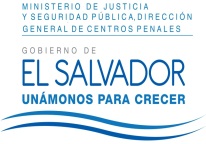 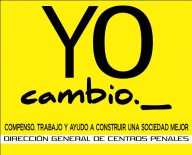 DIRECCIÓN GENERAL DE CENTROS PENALESUNIDAD DE ACCESO A LA INFORMACIÓN PÚBLICA7ª Avenida Norte y Pasaje N° 3 Urbanización Santa Adela Casa N° 1 San Salvador. Teléfono 2527-8700 Fax 2527-8715Vista la solicitud de XXXXXXXXXXXXXXXXXXXXXXXXXXXXXXX, con Documento Único de Identidad número XXXXXXXXXXXXXXXXXXXXXXXXXXXXXXXXXXXXXXXX XXXXXXXXXXXXXXXXXXXXXXXXXXXX quien SOLICITA: “Detalle de personas, que están Privadas de Libertad que recibieron el beneficio de libertad condicional en el Centro La Esperanza, mejor conocido como Mariona, desde el 1 de enero de 2013 hasta el 31 de diciembre de 2014. La información debe ir desagregada por mes”. Con el fin de dar cumplimiento a lo solicitado, conforme a los Arts. 1, 2, 3 Lit. a, b, j. Art. 4 Lit. a, b, c, d, e, f, g.  y Art. 71 de la Ley de Acceso a la Información Pública, la suscrita RESUELVE: : Que según información recibida en esta Unidad de Acceso a la Información Pública, por  el Centro Penitenciario Generador de la Información, art. 69 LAIP.RESPUESTANo omito manifestar que se detalla el total por mes. De acuerdo a los art. 85 y 86 del Código Penal. Queda expedito el derecho del solicitante de proceder conforme lo establecido en el art. 82 de la Ley de Acceso a la Información Pública. San Salvador, a las quince horas del veintinueve de enero de dos mil dieciséis.Licda. Marlene Janeth Cardona AndradeOficial de Información     MJCA/kl                                                                                                   Ref. Solicitud UAIP/OIR/012/2016.20132013MesCantidad de InternosEnero5Febrero7Marzo2Abril7Mayo4Junio6Julio3Agosto3Septiembre4Octubre6Noviembre4Diciembre8TOTAL5920142014MesCantidad de InternosEnero3Febrero9Marzo6Abril3Mayo13Junio11Julio10Agosto10Septiembre16Octubre11Noviembre9Diciembre24TOTAL125